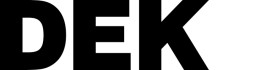 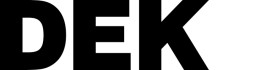 Předmětem této rámcové smlouvy je vytvoření závazku smluvních stran, použít pro budoucí  dílčí smlouvy přiložené smluvní ujednání, které tvoří nedílnou součást této rámcové smlouvy a je označené  jako “ Všeobecné smluvní podmínky k dílčím smlouvám uzavíraným na základě rámcové smlouvy společnosti  Stavebniny DEK a.s.“ (dále Všeobecné smluvní podmínky). Dílčí kupní, případně smlouva o podnikatelském  pronájmu, bude obsahovat, označení smluvních stran, vymezení předmětu kupní nebo nájemní smlouvy, konkrétní  cenu a splatnost závazku vzniklého z dílčí kupní nebo nájemní smlouvy. V ostatním se dílčí kupní smlouvy  budou řídit Všeobecnými smluvními podmínkami z této rámcové smlouvy. Smluvní strany se tímto zavazují,  že budou své následné dílčí smlouvy ve smluvních ujednáních a navazujících právních jednáních podřizovat  smluvním podmínkám obsaženým v této rámcové smlouvě a Všeobecných smluvních podmínkách. Pro dílčí smlouvy  uzavírané s Dodavatelem jsou vyloučeny jakékoliv jiné smluvní podmínky, zejména smluvní podmínky  Zákazníka navržené přímo či odkazem.základní nastavení ceny, doby splatnosti, frekvence fakturace v dílčích smlouváchNedílnou součástí této rámcové smlouvy jsou Všeobecné smluvní podmínky. Tato rámcová smlouva se vztahuje na všechny dílčí  kupní a nájemní smlouvy uzavřené mezi Zákazníkem a společností Stavebniny DEK a.s. Zákazník prohlašuje, že Všeobecné smluvní  podmínky četl a že s nimi v plném rozsahu souhlasí. Dále smluvní strany prohlašují, že Všeobecné smluvní podmínky odpovídají  obecným zvyklostem v jejich právním jednání a obchodních vztazích.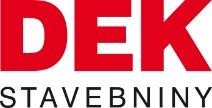 Všeobecné smluvní podmínky k dílčím smlouvám uzavíraných na základě Rámcové smlouvy společnosti Stavebniny DEK a.s.                         strana 1 	I. 	Společná úvodní ustanovení Pro účel těchto Všeobecných smluvních podmínek bude používáno označení smluvních stran pro Stavebniny DEK a.s. „Dodavatel“ a pro druhou smluvní stranu “Zákazník“, společně pak jako „Smluvní strany“.  Smluvní podmínky Dodavatele (dále jen smluvní podmínky) tvoří nedílnou součást rámcové smlouvy uzavřené mezi Dodavatelem a Zákazníkem, jako podnikateli při podnikatelské činnosti. Tato smlouva platí pro veškeré kupní smlouvy na dodávky zboží a služeb Dodavatele a nájemní smlouvy k podnikatelskému pronájmu. Kde se dále hovoří o smlouvě, rozumí se dílčí smlouva (kupní nebo nájemní) společně s touto rámcovou smlouvou včetně Všeobecných smluvních podmínek. Zákazník ohledně svého majetku prohlašuje, že je bez omezení schopen plnit své splatné dluhy, zejména není v likvidaci, platební neschopnosti, nebo v situaci, pro kterou zvláštní zákon stanoví povinnost podat insolvenční návrh, není úpadcem, nebo dlužníkem v insolvenčním řízení a rovněž na jeho majetek není vedena exekuce, nebo není jinak nuceně postižen nebo omezen (výkon rozhodnutí atd.). Zákazník je povinen po dobu trvání smlouvy neprodleně písemně informovat Dodavatele o vzniku některé z uvedených skutečností nebo jiných podstatných skutečností pro uzavření a plnění smlouvy, o změně svých údajů, jinak nese nepříznivé následky (zmaření doručení atd.). Dodavatel považuje nesplnění uvedené informační povinnosti za zatajení nedostatečné platební schopnosti, které je považováno za hrubé porušení této smlouvy, umožňující Dodavateli uplatnit právo okamžitého odstoupení od této smlouvy, jakož i od již existujících a budoucích dílčích smluv, které jsou této smlouvě podřízené, a to jednotlivě i společně s touto smlouvou. Strany se dohodly, že veškeré jejich spory vzniklé z této rámcové smlouvy či v souvislosti s ní, anebo spory vzniklé z jednotlivých závazků na základě této rámcové smlouvy či v souvislosti s nimi, budou řešeny věcně a místně příslušným soudem Dodavatele, pokud nebude samostatným ujednáním dohodnuto jinak. 	II. 	Trvání smlouvy a promlčecí lhůta Smlouva se uzavírá na dobu určitou do konce kalendářního roku, v němž byla podepsána. Pokud není uzavřena smlouva nová, prodlužuje se doba trvání této smlouvy automaticky vždy o jeden rok. Smluvní strany sjednávají promlčecí lhůtu v trvání 5 roků ode dne, kdy právo mohlo být uplatněno poprvé. III. 	Zmocnění k uzavírání jednotlivých smluv, objednávání a odběru zboží a služeb Zákazník sdělí Dodavateli, které osoby jej budou zastupovat zejména při objednávání a odběru zboží a služeb. Toto zmocnění musí obsahovat u zmocněnců jednoznačné identifikátory, které umožní Dodavateli identifikovat osobu jednající jménem Zákazníka. Toto zmocnění může Zákazník udělit přímo v objednávce, případně předá Dodavateli seznam pověřených osob s uděleným zmocněním pro jednotlivé právní úkony. Odpovědnost za aktuálnost a platnost a rozsah uděleného zmocnění nese Zákazník jako zmocnitel. Dodavatel může odmítnout vydat zboží nebo poskytnout služby osobě, která nebude disponovat uvedeným zmocněním, případně se odmítne identifikovat pro ověření předloženého zmocnění. IV. 	Náležitosti objednávky Objednávku je možné učinit písemně (poštou, mailem), ústně či telefonicky. Měla by obsahovat zejména označení objednávajícího Zákazníka, datum, návrh splatnosti, druh a množství zboží, případně jednotkovou nákupní cenu, liší-li se od ceníkových cen. Chyby v psaní nebo počtech nejsou objednávce na újmu, je-li její význam nepochybný. Objednávka učiněná distančním způsobem bude považována za poptávku. Do doby potvrzení objednávky není tato pro Dodavatele závazná, zavazuje pouze Zákazníka jako jeho nabídka (návrh na uzavření kupní smlouvy nebo nájemní smlouvy). Potvrzením objednávky se vznikem koupě se rozumí její výslovné písemné odsouhlasení Dodavatelem, nikoliv potvrzení jejího obdržení. U objednávek a jejich potvrzení v jiné než písemné nebo elektronické formě je pro Dodavatele závazný pouze druh a množství zboží. Vyloučeny jsou dodatky, výhrady, omezení nebo jiné návrhy Zákazníka, byť by šlo o nepodstatnou změnu potvrzené objednávky. Vyloučeny jsou zejména návrhy na užití a uplatnění obchodních podmínek Zákazníka a jejich části, včetně určení obsahu smlouvy odkazem v objednávce. V případě, že bude objednávka obsahovat návrh na užití smluvních podmínek Zákazníka buď přímo, nebo odkazem, nebo jakýkoliv návrh sankcí, nebude v tomto rozsahu Dodavatelem akceptována ani v případě, že na objednávku bude plněno dodáním požadovaného zboží nebo služeb.  	V. 	Platební podmínky Zákazník uhradí cenu za zboží nebo služby s DPH do lhůty stanovené splatností uvedené ve smlouvě (nesjednají-li strany samostatnou dohodou jinak), přičemž počátek této lhůty je dán dnem dodání zboží, ukončením nájmu, nebo sjednaným časem pro dílčí plnění z nájemní smlouvy. Formou úhrady je bezhotovostní převod na účet Dodavatele uvedený na příslušné faktuře, nebo hotovostní platba na jakémkoliv prodejním místě Dodavatele. Za okamžik úhrady se přitom pokládá připsání částky na účet Dodavatele nebo úhrada odpovídající částky v hotovosti. V případě částečného plnění dodávek z objednávky vystaví Dodavatel daňový doklad o zaplacení pouze na dodanou část zboží nebo odpovídající sjednanou časovou dobu nájmu. Zákazník není oprávněn kupní cenu nebo její část jakkoli krátit či zadržet. Neplní-li Zákazník své peněžité závazky, je to považováno za hrubé porušení smlouvy a Dodavatel může bez dalších podmínek své plnění ze smlouvy a ze všech kupních smluv se Zákazníkem uzavřených okamžitě odepřít do doby plné úhrady dluhu a do doby splnění, nebo dostatečného zajištění dosud nesplněných (i doposud nesplatných) povinností Zákazníka. Navíc je oprávněn v takovém případě okamžitě od smlouvy odstoupit, přičemž takové odstoupení se týká smlouvy, jakož i všech kupních smluv, případně nájemních smluv se Zákazníkem uzavřených, z nichž Dodavatel doposud neposkytl Zákazníkovi plnění, a v případě, že plnění poskytl jen částečně, týká se odstoupení takové smlouvy v rozsahu, v němž plnění Dodavatelem doposud nebylo poskytnuto. Toto právo Dodavateli náleží i v případě porušení závazků týkajících se informační povinnosti Zákazníka z úvodu těchto smluvních podmínek. Je-li Zákazník v prodlení se splněním peněžitého dluhu, je povinen platit úroky z prodlení ve výši 0,05 % z nezaplacené částky za každý den prodlení. Smluvní strany potvrzují a prohlašují, že tato dohoda o výši úroků z prodlení plně odpovídá konkrétním okolnostem případu, zvyklostem v daném oboru a zavedené praxi stran, není vůči nikomu nespravedlivá. V případě hromadné fakturace více dodávek začíná splatnost běžet od data první dodávky, není-li sjednáno stranami jinak. Zvláštní ustanovení ke kupní smlouvě VI. 	Předmět kupní smlouvy Předmětem závazků z kupních smluv uzavřených na základě těchto smluvních podmínek jsou dodávky zboží, zejména stavebních materiálů a služeb z nabídky Dodavatele (dále jen zboží) Zákazníkovi za sjednanou kupní cenu v termínech a množství na základě objednávek Zákazníka. Dodavatel je zejména povinen zboží odevzdat Zákazníkovi a umožnit mu nabýt vlastnické právo a Zákazník je povinen zboží převzít a zaplatit za něj Dodavateli kupní cenu. Určení kupní ceny je dále popsáno v odstavci „Kupní cena“ těchto smluvních podmínek. VII. 	Termíny a množství plnění   Dodavatel dodá Zákazníkovi zboží v množstvích, termínech a za podmínek stanovených ve smlouvě a potvrzené objednávce podle odpovídajících ujednání těchto všeobecných smluvních podmínek. VIII. 	Kupní cena Sjednaná kupní cena odpovídá platnému ceníku nebo nabídce zaslané Zákazníkovi Dodavatelem. Aktuálně platný ceník je k dispozici na www.dek.cz. V případě, že se strany dohodnou na ceně odlišné od ceny určené dle tohoto odstavce, musí být dohoda o odlišné ceně písemná. Zákazník je povinen hradit cenu zvýšenou o DPH dle platných právních předpisů. V případě, že Zákazník požaduje vystavení a zaslání daňového dokladu Dodavatelem v listinné podobě, souhlasí s tím, že mu bude účtován poplatek ve výši 19 Kč včetně DPH jako náklad za poskytnutí služby spojené s vystavením a odesláním daňového dokladu. IX. 	Dodací podmínky a převod vlastnických práv Místem dodání zboží jsou prodejní místa Dodavatele. Sjednají-li tak strany, může být místem dodání jiné místo. Součástí dohody (potvrzené objednávky) bude v takovémto případě cena dopravy do místa určení. Dodavatel je povinen dodat zboží spolu s dodacím listem, příp. dalšími doklady. Zákazník, který přebírá objednané zboží od Dodavatele, je povinen se zaměstnancům nebo zmocněncům Dodavatele řádně prokázat tak, aby bylo objektivně možné posoudit oprávněnost a platnost jeho zmocnění jednat za Zákazníka. Zákazník je povinen dodávky zboží dle dodacích listů a účetních dokladů průběžně kontrolovat. Zákazník se stane vlastníkem zboží teprve úplným zaplacením kupní ceny. Zákazník může se zbožím od jeho dodání nakládat v rozsahu svého podnikatelského oprávnění, když sjednaná výhrada vlastnictví Dodavatele se vztahuje kromě zboží také na peníze, nebo jiné za něj získané hodnoty, které jsou generikem tohoto zboží. Dodavatel do doby úplné úhrady převzatého zboží Zákazníkem svěřuje toto zboží do správy Zákazníkovi (§1400 a následující NOZ) zejména s požadavkem uplatnění péče řádného hospodáře. Zákazník je povinen od okamžiku převzetí zboží do okamžiku nabytí vlastnických práv nakládat se zbožím, které přebere v režimu svěřené věci, s péčí řádného hospodáře, zejména zajistit, aby svěřené zboží nepoškodil nebo neznehodnotil, a to i z důvodu vadně vedených právních jednání při kontraktaci vedoucí k předání zboží třetí osobě v rámci jeho podnikatelské činnosti. Dodání a převzetí zboží je možno potvrdit rovněž biometrickým podpisem osoby, která přebírá zboží za Zákazníka, zaznamenaným informačním systémem Dodavatele. V případě porušení povinnosti Zákazníka převzít od Dodavatele objednané zboží, zejména pokud je zboží upraveno podle individuálních požadavků Zákazníka, nebo je jinak atypické ve vztahu k běžné obchodní činnosti Dodavatele, může Dodavatel požadovat od Zákazníka smluvní pokutu ve výši kupní ceny nepřevzatého zboží (její uplatnění nebo zaplacení nemá vliv na současný nárok na náhradu způsobené škody). Toto právo nevzniká u zboží, které Dodavatel běžně drží skladem. V případě požadavku Zákazníka na vrácení zakoupeného zboží nebo jeho části, zváží Dodavatel na základě typu zboží a jeho kvality, zda toto zboží přijme zpět a se Zákazníkem se dohodne na výši manipulačního poplatku. Toto ustanovení se nevztahuje na zboží, které bylo uznáno vadným v rámci reklamace. 	X. 	Záruční a reklamační podmínky Dodavatel poskytuje záruku na zboží v závislosti na záruční době a podmínkách výrobce, nejméně však v rozsahu daném právními předpisy.  Reklamaci Zákazník zahájí písemným oznámením doručeným Dodavateli s popisem reklamovaných skutečností. Při reklamaci zboží je Zákazník povinen předložit fakturu nebo potvrzený záruční list a řídit se Reklamačním řádem. Zvláštní ustanovení ke smlouvě o podnikatelském pronájmu Uzavírání a plnění smluv o podnikatelském pronájmu se pro účel této smlouvy řídí ustanovením §2316 a následující NOZ. XI. 	Předmět podnikatelského pronájmu Předmětem podnikatelského pronájmu je nářadí, stroje, strojně dopravní prostředky, lešení a další movité věci z nabídky Dodavatele, včetně jejich příslušenství. Dodavatel je zejména povinen předmět nájmu poskytnout Zákazníkovi a umožnit mu jeho řádné užívání po dobu trvání nájemní smlouvy a Zákazník je povinen předmět nájmu převzít, řádně užívat v souladu s jeho určením, předepsaným způsobem používání a zaplatit za něj Dodavateli sjednanou nájemní cenu.  Smluvní strany jednají dle platných předpisů a zásad soukromého práva; neplyne-li z jejich ujednání nebo platných předpisů něco jiného, plní své povinnosti současně.  XII. 	Trvání a ukončení nájmu Nájemní vztah vzniká momentem převzetí předmětu nájmu Zákazníkem, nebo v okamžiku předání předmětu nájmu prvnímu dopravci. Zákazník je oprávněn užívat předmět nájmu během doby sjednané v dílčí smlouvě. Jestliže nevrátí Zákazník předmět nájmu i po uplynutí sjednané doby nájmu, prodlužuje se automaticky nájem o časový úsek, který byl sjednán dílčí smlouvou. Automatické prodloužení nájmu bude stranami dílčí smlouvy akceptováno do doby, dokud Dodavatel neoznámí Zákazníkovi, že s dalším prodloužením nájmu nesouhlasí nebo vypovídá dílčí smlouvu. Nevrácení předmětu nájmu po ukončení účinnosti sjednané nebo prodloužené doby nájmu je považováno za neoprávněné užívání předmětu nájmu bez právního důvodu. Nájem zaniká zejména vydáním (vrácením či odebráním) předmětu nájmu Dodavateli, anebo odstoupením od smlouvy. Pokud Zákazník vrátí předmět nájmu před uplynutím sjednané doby nájmu, je Dodavatel oprávněn požadovat nájemné za celou sjednanou dobu.  Dodavatel je oprávněn od smlouvy jednostranně odstoupit v případě, že Zákazník se dostane do prodlení z důvodu neplacení sjednaného nájemného řádně a včas, trvá-li prodlení alespoň dva pracovní dny, nebo v případě, má-li Dodavatel podezření, že v důsledku trvání smlouvy a dispozice s předmětem nájmu může Dodavateli vzniknout škoda či jiná újma. Odstoupením od smlouvy není dotčen nárok Dodavatele na úhradu sjednaného nájemného, resp. jeho poměrné části za dobu trvání nájmu, ani nárok na náhradu škody, úhradu nákladů a úroků vzniklých v souvislosti s trváním nájmu, a to i za dobu časově následující po odstoupení od smlouvy, a to až do okamžiku vrácení předmětu nájmu zpět do dispozice Dodavatele. Veškeré případy, kdy je Dodavatel oprávněn od smlouvy odstoupit, se současně považují za případy podstatného porušení smlouvy Zákazníkem. Vrácení předmětu nájmu zmocněným dopravcem Zákazníka je považováno za vrácení předmětu nájmu osobně Zákazníkem. Zákazník může využít u vybraných předmětů nájmu zrychleného způsobu vrácení předmětu nájmu Dodavateli. Při zrychleném vracení předmětu nájmu proběhne při vrácení pouze základní kontrola odpovědným zástupce Dodavatele, zda je předmět nájmu vrácen kompletní včetně příslušenství. Dodavatel ve lhůtě uvedené v jednotlivé Smlouvě o výpůjčce provede úplnou kontrolu vráceného předmětu nájmu a oznámí Zákazníkovi zjištěné závady na předmětu nájmu a vyzve Zákazníka k vyjádření se k nalezeným závadám. Zákazník je povinen závady, které na předmětu nájmu vznikly v od okamžiku výpůjčky do doby vrácení, uhradit bez ohledu na to, zda byly diagnostikovány při převzetí předmětu nájmu, nebo následně při důkladné kontrole v rámci vymezené lhůty. Tento způsob vracení předmětu nájmu nezbavuje Zákazníka povinnosti oznámit Dodavateli veškeré možné poškození nebo nestandardní vlastnosti vraceného předmětu nájmu. O možnosti využít zrychlené vrácení předmětu nájmu rozhoduje vždy Dodavatel, zákazník má však právo požadovat úplnou kontrolu předmětu nájmu hned při vracení předmětu nájmu Dodavateli. XIII. 	Nájemné Cena nájemného je dána platným ceníkem Dodavatele na adrese www.dek.cz, případně sjednání slevy z tohoto ceníku. Zákazník hradí nájemné za celou dobu sjednané doby nájmu. XIV. 	Souhlas s převzetím nevráceného předmětu nájmu. 1. V případě odstoupení od smlouvy a prodlením s vrácením předmětu nájmu zpět Dodavateli, je Dodavatel oprávněn kdykoli, a to i bez předchozího oznámení, odebrat předmět nájmu Zákazníkovi, resp. osobě, u které se nachází. Zákazník je povinen poskytnout Dodavateli potřebnou součinnost tak, aby předmět nájmu mohl být Dodavatelem převzat nejpozději ve lhůtě do 2 dnů od data odstoupení od smlouvy. Zákazník souhlasí, aby si Dodavatel zjednal přístup k předmětu nájmu. Jakákoliv odpovědnost Dodavatele za škodu, která příp. vznikne Zákazníkovi v souvislosti s ukončením smlouvy, resp. odebráním zboží, je vyloučena. Náklady na převzetí nevráceného předmětu nájmu budou považovány za škodu vniklou porušením závazku Zákazníka.  V případě, že nebude při ukončení účinnosti smlouvy předmět nájmu vrácen, sjednávají strany smluvní pokutu ve výši sazby sjednaného nájmu navýšeného o 20 % za každý den prodlení. Toto smluvní pokuta bude uplatnitelná ode dne následujícím po dni, ke kterému byla zmařena lhůta pro vrácení předmětu nájmu Dodavateli. XV. 	Odpovědnost za provozování a poškození předmětu nájmu Pokud je předmět nájmu při vrácení poškozen, popíše Dodavatel rozsah poškození do protokolu o vrácení nebo protokolu o úplné kontrole. V případě, že Zákazník nesouhlasí s rozsahem nebo zaviněním poškození, požádá Dodavatel autorizovaný servis nebo soudního znalce o stanovisko závazné pro obě strany. V případě, že poškození předmětu nájmu nebylo možné odhalit běžnou kontrolou, je Dodavatel povinen tak učinit neprodleně po jeho zjištění. Zákazník se zavazuje škodu, způsobenou na předmětu nájmu, Dodavateli uhradit. Zákazník užívá předmět nájmu v souladu s očekávaným způsobem použití a návodem k obsluze. V souladu s návodem také provádí běžnou údržbu stroje a dbá o jeho dobrý technický stav během výpůjčky. Zákazník je též povinen u předmětu nájmu kontrolovat každý den úbytek motorového oleje a případně ho doplňovat dle návodu k údržbě. Zákazníkovi se výslovně zakazuje provádět jakékoli opravy a technické úpravy na předmětu nájmu, pokud mu k tomu Dodavatel nedal souhlas. XVI. 	Závěrečná společná ustanovení Zákazník nesmí bez předchozího písemného souhlasu Dodavatele přenechat, převést či postoupit na žádnou třetí osobu jakoukoliv svojí povinnost nebo právo vyplývající ze smlouvy nebo její části; u postoupení totéž platí ohledně souboru pohledávek nebo celé smlouvy. Zákazník nesmí bez předchozího písemného souhlasu Dodavatele dále započíst jakoukoliv svoji pohledávku vůči Dodavateli proti jakékoliv jeho pohledávce. Zákazník výslovně prohlašuje, že elektronická e-mailová adresa uvedená v této smlouvě je jeho další řádnou doručovací adresou. Zákazník souhlasí se zasíláním aktuálních obchodních nabídek prostřednictvím e-mailu, případně prostřednictvím SMS textových zpráv. Zákazník je oprávněn tento souhlas dle zvláštního právního předpisu kdykoliv odvolat zasláním požadavku na adresu uvedenou na www.dek.cz. Získá-li Zákazník v souvislosti s touto smlouvou a dodávkami zboží o Dodavateli důvěrný údaj nebo sdělení, dbá, aby nebyly zneužity, nebo aby nedošlo k jejich prozrazení bez zákonného důvodu. Zákazník jako osoba, pro kterou se uskutečňuje zdanitelné plnění nebo plnění osvobozené od daně s nárokem na odpočet daně, tímto souhlasí s použitím daňového dokladu (vystavením faktur) v elektronické podobě dle zákona č. 235/2004 Sb., o dani z přidané hodnoty, ve znění pozdějších předpisů. Pro Zákazníka, který provede svoji registraci na www.dek.cz, bude na zde uvedené adrese (odkazu) v chráněném uživatelském prostředí trvale dostupný (bezplatně po zadání obdržených přístupových údajů) stav jeho zákaznického účtu jako aktuální stav pohledávek a vybrané dokumenty (ceníky a jejich změny, potvrzené dodací listy, daňové doklady, případně další) v textové podobě (PDF nebo obdobný formát). Zákaznický účet tak zaznamenává v elektronickém systému údaje o právních jednáních smluvních stran. Zákazník bere na vědomí a souhlasí s tím, že bude-li zde údaj nebo dokument Dodavatelem umístěn, platí, že o něm Zákazník věděl a vědět mohl. Strany si výslovně sjednávají, že veškeré neuhrazené závazky Zákazníka, bez ohledu na sjednanou splatnost, se stávají splatnými vstupem Zákazníka do likvidace, nebo prohlášením jeho úpadku. Smlouva může být změněna nebo doplněna pouze písemně.  Otázky smlouvou neupravené se řídí českým právem (u zahraničních Zákazníků neoddělitelně s vyloučením užití práva OSN ohledně kupních smluv), a to především zákonem č. 89/2012 Sb., občanským zákoníkem, v platném znění, neexistuje-li výslovná smluvní úprava nebo je-li odchylka zakázána. Zákazník potvrzuje svým podpisem ve smlouvě, že se smluvními podmínkami souhlasí a tyto podmínky jsou mu jako příloha smlouvy v plném rozsahu známé. Smluvní podmínky neobsahují dle obsahu ani způsobu vyjádření podmínky, které nelze rozumně očekávat, ani zvláštní požadavky. Závazky vzniklé dle smlouvy budou rovněž projevem pravé a svobodné vůle stran, s možností Zákazníka při jednání ovlivnit jejich znění s vědomím možnosti smlouvu neuzavírat. V ………………………………….....        Dne…………………………..            Vše jsem přečetl a souhlasím: ……………………………………………… Tento reklamační řád se vztahuje na všechny dodávky výrobků společností Stavebniny DEK a.s. jejím zákazníkům a je nedílnou součástí každé kupní smlouvy uzavřené společností Stavebniny DEK a.s.Platnost: od 1. 1. 2016Schválila: Ing. Petra Kutnarová  	správní ředitelPráva a povinnosti zákazníka Zákazník je povinen při převzetí zkontrolovat správnost, množství a neporušenost balení dodaného zboží a takto zjistitelné zjevné vady ihned reklamovat.Manipulace a skladování odebraného zboží musí být v souladu s pokyny (návody) výrobce a platnými předpisy.Zjevné vady výrobků musí být zákazníkem uplatněny u prodávajícího před zapracováním do stavby a nejpozději do 7 dní ode dne převzetí dodávky.Skryté vady musí zákazník reklamovat bezodkladně po jejich zjištění, a to v rámci záruční doby.Zákazník je povinen uplatňovat reklamace písemně nebo osobně. Při reklamaci je zákazník povinen předložit fakturu, prodejku nebo záruční list.Reklamované zboží musí zákazník skladovat odděleně až do rozhodnutí o reklamaci nebo s ním jinak naložit dle pokynů Stavebniny DEK a.s., aby bylo možné objektivně zjistit stav reklamovaných výrobků. Pro posouzení reklamace je nutné umožnit přístup k reklamovanému zboží Stavebniny DEK a.s., zástupcům výrobce a případně nezávislým posuzovatelům. Provedení reklamace nemá vliv na povinnost zákazníka zaplatit kupní cenu ve sjednané výši a době. Práva a povinnosti Stavebniny DEK a. s.Stavebniny DEK a.s. poskytuje záruku na zboží a výrobky dle určení ve smlouvě nebo v záručním listu, nejméně však v rozsahu povinném dle platných předpisů.Odpovědnost Stavebniny DEK a.s. za škodu je vždy limitovaná hodnotou dodaného zboží. Stavebniny DEK a.s. neodpovídá za jakékoli související následné nebo nepřímé škody.Stavebniny DEK a.s. nenese odpovědnost za škody a znehodnocení zboží po převzetí nebo umožnění s ním nakládat (dodání), zejména způsobené zákazníkem, jeho dopravcem, nesprávným používáním či skladováním výrobku, nevhodnou manipulací, živelnou pohromou apod.Vadami zboží ani předmětem záruky nejsou nepatrné odchylky výrobků, které neovlivňují účel použití (rozdíly v odstínech barvy, nerovnoměrné vysychání po dešti apod.).výrobky, které má z pověření Stavebniny DEK a.s. uvést do provozu třetí osoba. V tom případě počíná záruční doba běžet ode dne uvedení do provozu, za podmínky uvedení do provozu nejpozději do tří týdnů ode dne převzetí dodávky od Stavebniny DEK a.s. a poskytnutí veškeré potřebné součinnosti k tomu zákazníkem.Všichni pracovníci poboček Stavebniny DEK a.s. jsou povinni evidovat všechny reklamace, stížnosti nebo výhrady zákazníků Stavebniny DEK a.s. (včetně reklamací kvalitativních, množstevních a týkajících se výměny materiálu). Každá reklamace je vedena pod evidenčním číslem, které se automaticky vygeneruje po založení příslušné reklamace do centrální databáze reklamací.Za řádné vedení systému reklamací na každé pobočce odpovídá ředitel dané pobočky. Pobočka řeší reklamace se zákazníkem samostatně, v případě, že se jedná o množstevní reklamaci, lhůtu dodání materiálu nebo záměnu materiálu. V případě, že se jedná o kvalitativní selhání materiálu, předává oblastní zástupce řešení reklamace produkt manažerovi.Za den zahájení reklamačního řízení je považován den následující po dnu uplatnění reklamace. Celková maximální délka trvání reklamačního řízení je 30 kalendářních dnů. Dnem ukončení je den, kdy je zákazníkovi odevzdáno nebo odesláno rozhodnutí o způsobu vyřešení reklamace. V případě, že reklamované zboží nebude převzato (vyzvednuto) kupujícím do 30-ti dnů od oznámení o vyřízení reklamace , bude prodávajícím účtováno po marném uplynutí této doby skladné za uložení zboží ve výši 20,- Kč včetně DPH za každý den prodlení za každý započatý m3 skladovací plochy při standardním způsobu skladování.Pokud si kupující nevyzvedne zboží z vyřízené reklamace do 6 měsíců ode dne, kdy byl o vyřízení informován, je prodávající oprávněn zboží prodat a výtěžek použít na úhradu nákladů prodeje a skladného. V případě poškozeného nebo jinak neprodejného zboží je prodávající oprávněn zboží zlikvidovat na náklady kupujícího.Kvalita výrobků je daná normami, které jsou uvedeny v „Prohlášení o shodě výrobku“. Oprávněné reklamační nároky zákazníka budou řešeny náhradní dodávkou nebo poskytnutím slevy na dané zboží. Při náhradní dodávce vrátí zákazník původně dodané zboží, nedohodnou-li se strany jinak.V případě, že v tomto řádu není stanoveno jinak, platí ustanovení občanského zákoníku. U zákazníka spotřebitele platí vždy ustanovení občanského zákoníku nebo jiných předpisů stanovená k ochraně spotřebitele.Řešení reklamaceZáruční doba počíná běžet dnem odevzdání zboží zákazníkovi, při sjednaném odeslání zboží od jeho dojití do místa určení. Výjimkou jsou výpis z karty zákazníka ze dne 1.1.2024osoby pověřené k objednání zboží :Ing. Lubomír Vrána +420 723 817 420 lubomir.vrana@esoz.czMgr. Josef Lancoš +420 602 958 178 josef.lancos@esoz.czRostislav Janoš +420 474 471 136 rostislav.janos@esoz.czosoby pověřené k převzetí zboží :Ing. Lubomír VránaMgr. Josef LancošRostislav Janošdatum: 15.01.2024datum: 13.01.2024Stavebniny DEK a.s.Střední odborná škola energetická a stavební, Obchodní Všeobecné smluvní podmínky k dílčím smlouvám uzavíraných na základě Rámcové smlouvy společnosti Stavebniny DEK a.s.                         strana 2 